MR. BUMBLE, WIDOW CORNEY, MATRON, OLD SALLY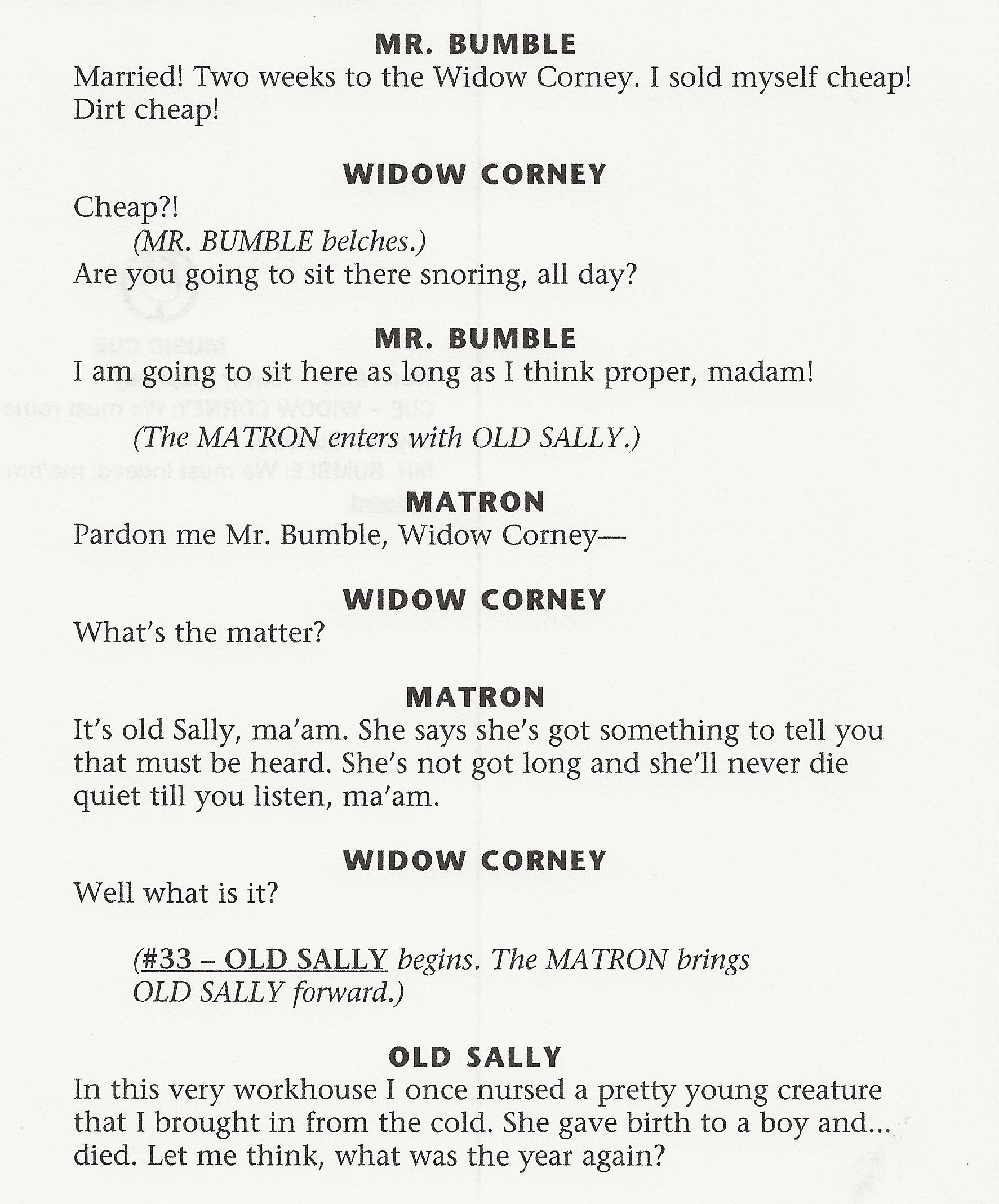 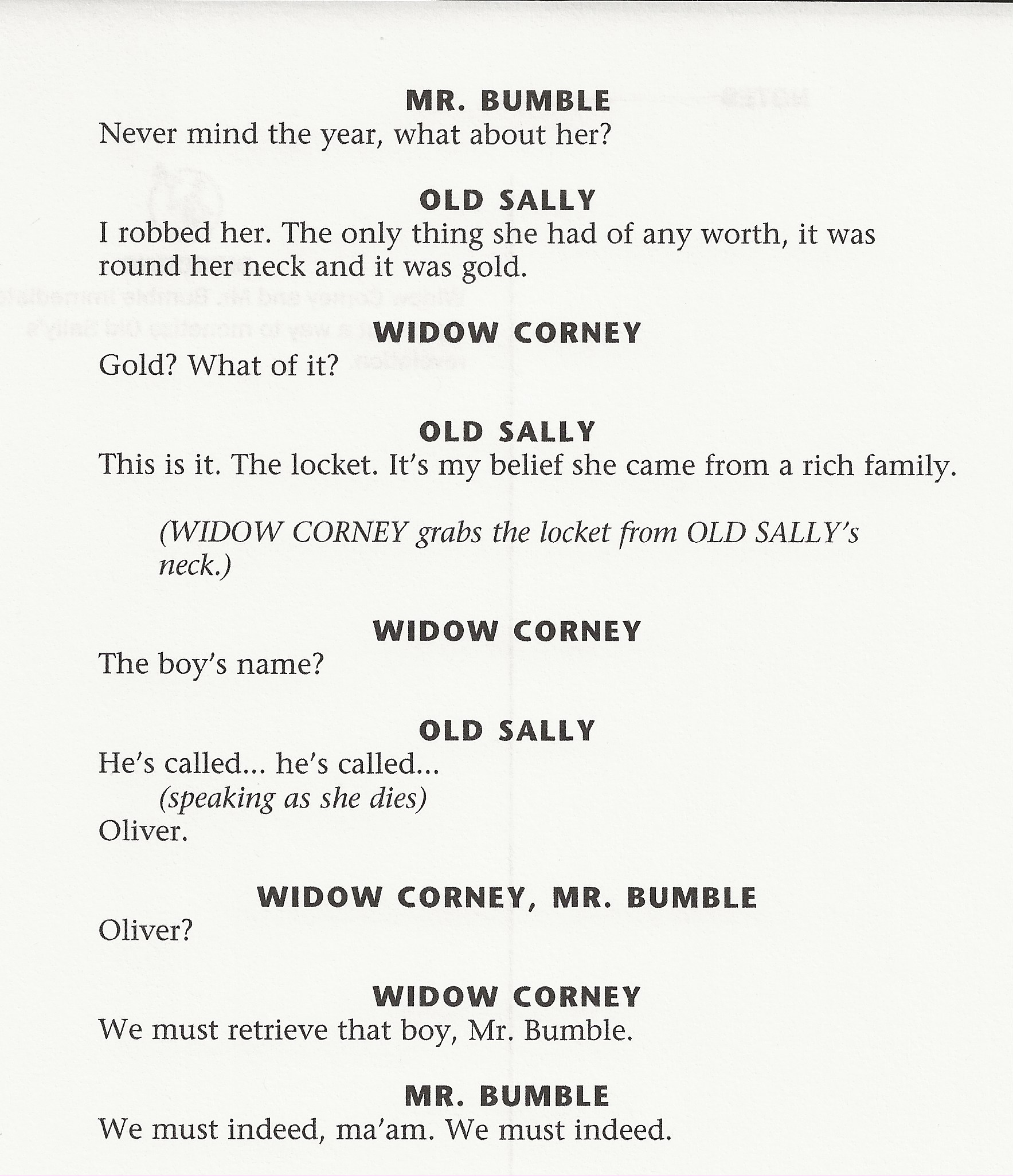 